3.1. Czym jest efektywna relacja Mentor-Podopieczni?Mentoring sam w sobie wiąże się z relacją pomiędzy mentorem a podopiecznym, stopień,                 w jakim ta relacja jest udana, zależy jednak od tej relacji, jej cech i dynamiki.  Skuteczna relacja mentor - podopieczny to relacja, w której promowane jest uczenie się i zmiana. W pierwszej kolejności należy wspomnieć o teorii społecznego uczenia się Bandury (1977a), ponieważ służy ona jako ramy do zrozumienia, w jaki sposób człowiek uczy się poprzez obserwację                                       i modelowanie (Horsburgh & Ippolito, 2018).Zgodnie z tą teorią, ludzie zaczynają się uczyć od najmłodszych lat poprzez naśladowanie innych. Zgodnie z tą teorią, ludzie uczą się poprzez obserwację zachowań, postaw i wyników działań innych osób (Bandura, 1977a; 1977b). W tym modelu człowiek jest bardziej skłonny uczyć się od tych, których postrzega jako podobnych do siebie, czyli od swoich rówieśników. Jest on więc szczególnie istotny w przypadku mentoringu rówieśniczego. W tym modelu społeczne uczenie się powstaje w wyniku interakcji pomiędzy czynnikami behawioralnymi                    (tj. tym, co robi mentor i jego efektem), czynnikami osobistymi (tj. cechami osobistymi podopiecznego) oraz czynnikami środowiskowymi (tj. miejscem, w którym odbywa się uczenie i jego cechami).Jak już wspomniano, uczenie się jest podstawą efektywnego partnerstwa mentora                                   i podopiecznych. Mentor i podopieczni powinni najpierw wspólnie określić cele, które mają na celu rozwój wiedzy, umiejętności, zdolności i sposobu myślenia podopiecznego, a następnie wspólnie pracować, aby osiągnąć ten cel. Jest to więc przede wszystkim partnerstwo                                w uczeniu się. W efektywnej relacji mentor – podopieczni, podopieczni odgrywają aktywną rolę w uczeniu się, dzielą odpowiedzialność za priorytety, naukę i zasoby, a w trakcie tego procesu stają się coraz bardziej samodzielni. Z drugiej strony, mentor musi pielęgnować                                i pomagać podopiecznym w rozwijaniu ich zdolności do samodzielnego kierowania  uczeniem się.  Podopieczni zaczynają od bycia zależnymi od mentorów, stopniowo zyskują niezależność, a proces kończy się, gdy między mentorem a podopiecznym powstaje współzależność. W skrócie, bardziej udane relacje mentorskie to partnerstwa oparte                         na współpracy, gdzie uczenie się jest dwukierunkowe, tj. od mentora do podopiecznego                                i odwrotnie (Zachary & Fain, 2022). W związku z tym, idealna relacja mentor-podopieczny zachodzi w ramach paradygmatu mentoringu skoncentrowanego na uczeniu się. Paradygmat ten powstał niedawno, ponieważ role mentora i podopiecznego ewoluowały, jak również nasze wyobrażenie o nich (Zachary               & Fain, 2022). Dodatkowo, paradygmat ten najlepiej pasuje do zasad uczenia się dorosłych, jak widać w poniższej tabeli zaadaptowanej z Zachary i Fain (2022):Dodatkowo, badania wykazały, że udane partnerstwa mentorskie mają tendencję do posiadania zestawu specyficznych i możliwych do zidentyfikowania umiejętności, które działają jako katalizatory uczenia się i zmiany. Phillips-Jones (2003) stworzył następujący model, który dzieli te umiejętności na umiejętności specyficzne dla mentora, umiejętności specyficzne dla podopiecznego oraz umiejętności, które powinni posiadać zarówno mentorzy jak i podopieczni.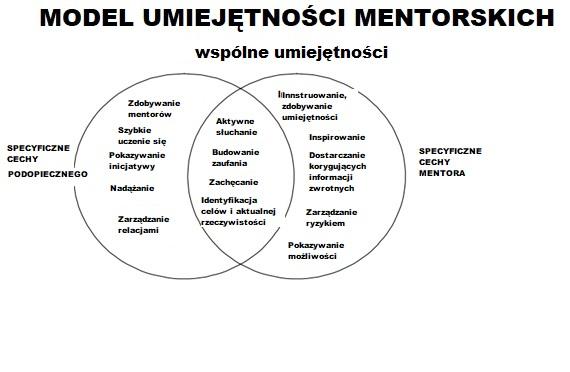 Elementy paradygmatu mentoringu skoncentrowanego na uczniuElementy paradygmatu mentoringu skoncentrowanego na uczniuElementy paradygmatu mentoringu skoncentrowanego na uczniuElement mentoringuZmiana paradygmatuZasada uczenia się dorosłychRola mentoraZ: Pasywny odbiorcaDo: Aktywny partnerDorośli uczą się najlepiej, gdy są zaangażowani w diagnozowanie, planowanie, realizację i ocenę własnego uczenia się.Rola mentoraOd: AutorytetDo: FacylitatorRolą facylitatora jest tworzenie                     i utrzymywanie wspierającego klimatu, który sprzyja powstawaniu warunków niezbędnych do uczenia się.Proces uczenia sięZ: Kierowany przez mentora, mentor odpowiedzialny za naukę podopiecznegoDo: Samodzielne kierowanie,  podopieczny odpowiedzialni za własną naukęDorośli słuchacze mają potrzebę samodzielnego kierowania.Trwanie relacjiOd: Koncentracja na kalendarzu Do: Koncentracja na określonym celuGotowość do nauki wzrasta, gdy pojawia się konkretna potrzeba wiedzy.Mentoring - relacjeZ: Jedno życie = jeden mentor; jeden mentor = jeden podopiecznyDo: Wielu mentorów w ciągu całego życia i wiele modeli mentoringu: indywidualne, grupowe, komplementarne, rówieśniczeŻyciowy zasób doświadczeń to podstawowy bank wiedzy: doświadczenia życiowe innych wzbogacają proces uczenia się.OrganizacjaOd: Twarzą w twarzDo: Wielość i różnorodność miejsc i możliwościDorośli uczniowie mają nieodłączną potrzebę natychmiastowego zastosowania.OrientacjaZ: Zorientowanie na produkt: transfer i pozyskiwanie wiedzyDo: Zorientowany na proces: krytyczna refleksja i zastosowanieDorośli najlepiej reagują na uczenie się, gdy są wewnętrznie zmotywowani do nauki.